United StatesUnited StatesUnited StatesUnited StatesNovember 2025November 2025November 2025November 2025MondayTuesdayWednesdayThursdayFridaySaturdaySunday12345678910111213141516Veterans Day1718192021222324252627282930Thanksgiving DayDay after Thanksgiving DayNOTES: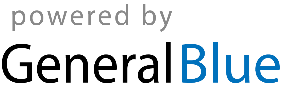 